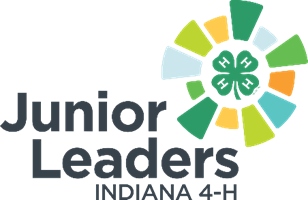 4-H Junior Leader President Role DescriptionQualifications:Ability to speak well in front of othersDemonstrates previous experience held in leadership positions Knowledge of Parliamentary Procedure Skills:Organization and time management Positive attitude and team playerReliableAbility to lead your peersAbility to work well with adult advisors Responsibilities: Exhibit good leadership qualities and serve as a role model to the members of 4-H.Work with Jr. Leaders and the adult advisor(s) to plan a fun and interesting program.A day or two ahead, check on arrangements for the meeting. See that everyone on the officer team is ready.Become familiar with business to be acted on at each meeting. This might include checking with committee chairs, other officers, and adult advisors. For a final check, adult advisors and the officers may have a huddle just before the meeting is called to order.  Call the meeting to order on time and end on time. Be prompt and make the meeting fun.Speak clearly and loudly enough for all to hear. Use basic parliamentary procedure as a tool to conduct effective, orderly meetings.Call for a motion on any question that needs a decision. Encourage discussion to bring out the various points of view so that each individual can help make a decision. Encourage all members to take part in the meeting. Be impartial. You may cast the deciding vote in case of a tie.Ensure the election of officers.What you will gain from this:Career readiness skillsPublic speaking skillsBetter understanding of Parliamentary ProcedureAbility to problem solve Organizational and teamwork skills 